　　　　　　　　　　　　　　　　　　　　　　　　　　令和　　年　　月　　日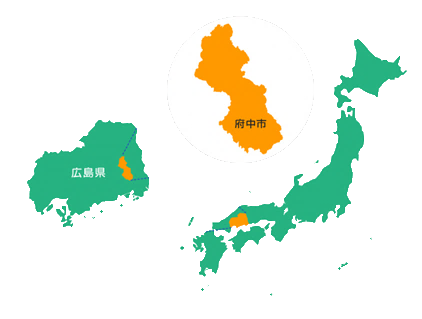 府中市　お試し住宅利用者アンケート（事前）この度は、「府中市お試し住宅　つながりのウチ」のご利用を御検討いただきありがとうございます。このアンケートは、府中市での暮らしを体験していただく前に、利用者様の今後の移住プランについてお聞かせいただき、ライフスタイルにあった情報提供等をさせていただくためにお伺いさせていただきます。　また、府中市の移住定住施策をより充実させていくために参考にさせていただきます。アンケート結果及び個人情報については、移住定住事業関連にのみ使用させていただき、公表する場合は統計データのみを使用させていただきますので個人情報を公表することはありません。◎お名前（代表者）：◎利用予定日：令和　　年　　月　　日 ～ 令和　　年　　月　　日　（　　泊　　日）１　府中市お試し住宅は何で知りましたか？　□府中市のホームページ　□府中市の移住サイト　□府中市の移住イベント　□クチコミ　□新聞・雑誌　　　　　　□その他（　　　　　　　　　　　　　　）２　移住で重視したいポイントはなんですか？（３つまで）□自然環境　□住まい　□子育て・教育環境　□行政サービス　□起業・就職・副業　□利便性・商業施設　□趣味・楽しみ　□ご縁・友人知人　　□その他(　　　　　　　　　　　　　　　　　　　　　　　　　　　　　　　)３　移住先で希望することはなんですか？（複数回答可）　□暮らし方を変える　□人間関係のリセット　□趣味を重視　□転職　□起業したい　□関係人口としてかかわる　□多拠点移住　□農業・林業をしたい　□スキルを活かして地域に関わりたい　□新しいことを始めたい　□田舎で都会的な暮らし　□退職後のスローライフを過ごしたい　□子どもに自然を触れさせたい　□地域活動に取り組みたい□その他（　　　　　　　　　　　　　　　　　　　　　　）４　移住先の候補地として府中市を選んだ理由は何ですか？５　府中市のどのあたりの地区が気になりますか？　□中心市街地（府中町・高木町・府川町　他）□郊外地域（阿字町・父石町・河佐町　他）　□上下地域（上下町　他）６　府中市の支援で気になっているもの・話を聞きたい項目が下記にありますか？　　□空き家バンク　　□福祉・医療制度　□子育て支援　□住宅支援　　　□起業・創業支援　□就職支援　□その他(　　　　　　　　　　　　　　　　　　　　　)７　希望者別オリジナルアテンドサービスの利用を希望しますか？(・平日限定・無料・１～２時間程度)・地域振興課職員または府中市のコーディネーターがアテンドします。(例：子育て施設を見学したい、興味のある企業・職種を見学してみたい（場合によって対応が難しいケースがあります）、○○エリアの生活圏を見てみたい　など…)　　□希望する　　　　□希望しない８　７にて【希望する】を選択された方は上記の例を参考に具体的なご要望をご記入ください。９　お仕事についてお尋ねします。　現在の職業（　　　　　　　　　　　　　　　　　　　）　移住後に希望される職業（　　　　　　　　　　　　　　　　　　　）１０　移住は何年後を想定していますか？　□住居・仕事等が決まればすぐにでも　□いずれは移住したい(　　　年　　　月頃までには)□１～２年後　□３年以上先　□具体的には決めていない□その他(　　　　　　　　　　　　　　　　　　　　)１１　府中市お試し住宅に滞在するにあたって、質問や不安に思っていること、希望等があればご記入ください。アンケートにご協力いただき、ありがとうございました。充実した滞在になりますことを願っております。